Miss FoleySS Life Trans: Intro			 	       Welcome To Me3 Things I Offer This World… _______________________________________________________________________ _______________________________________________________________________ _______________________________________________________________________5 Things To Do Before I Die…Assume that you will live until you are 90+ years old.
Create a list of 5 Things you want to do before you die.  _______________________________________________________________________ _______________________________________________________________________ _______________________________________________________________________ _______________________________________________________________________ _______________________________________________________________________
What Have I Accomplished Recently?____________________________________________________________________________________________________________________________________________________________________________________________________________________________________________________________________________________________________________________________________________________________________________________What Brings Me Joy or Makes Me Happy?____________________________________________________________________________________________________________________________________________________________________________________________________________________________________________________________________________________________________________________________________________________________________________________Miss FoleySS Life Trans: Intro			 	       Welcome To Me​Who Am I Outside Of School or How Do I Spend My Spare Time?____________________________________________________________________________________________________________________________________________________________________________________________________________________________________________________________________________________________________________________________________________________________________________________What Am I Good At Outside Of Academics?____________________________________________________________________________________________________________________________________________________________________________________________________________________________________________________________________________________________________________________________________________________________________________________What Do I Want To Accomplish In Life?____________________________________________________________________________________________________________________________________________________________________________________________________________________________________________________________________________________________________________________________________________________________________________________Who Do I Want To Be or What Characteristics Do I Want To Have As A Person?​____________________________________________________________________________________________________________________________________________________________________________________________________________________________________________________________________________________________________________________________________________________________________________________Complete & submit the following Hopes & Dreams Survey online:https://goo.gl/forms/VC0xIXHRsPQVu6nt2Miss FoleySS Life Trans: Sex & Sexuality		     Sexuality Defined​Sexuality =Ability to experience sexual feelings and intimacyA person's sexual orientation or preferenceSexual activitySexuality is a personal and natural expression of a person’s identity beginning at birth continuing until death. The meaning of sex and sexuality are a bit like a views through a kaleidoscope – a constantly changing set of colors with every new life experience we have. It encompasses nearly every aspect of our being from attitudes and values to feelings and experiences. It is influenced by the individual, family, culture, religion/spirituality, laws, professions, institutions, science and politics.The Circles of Sexuality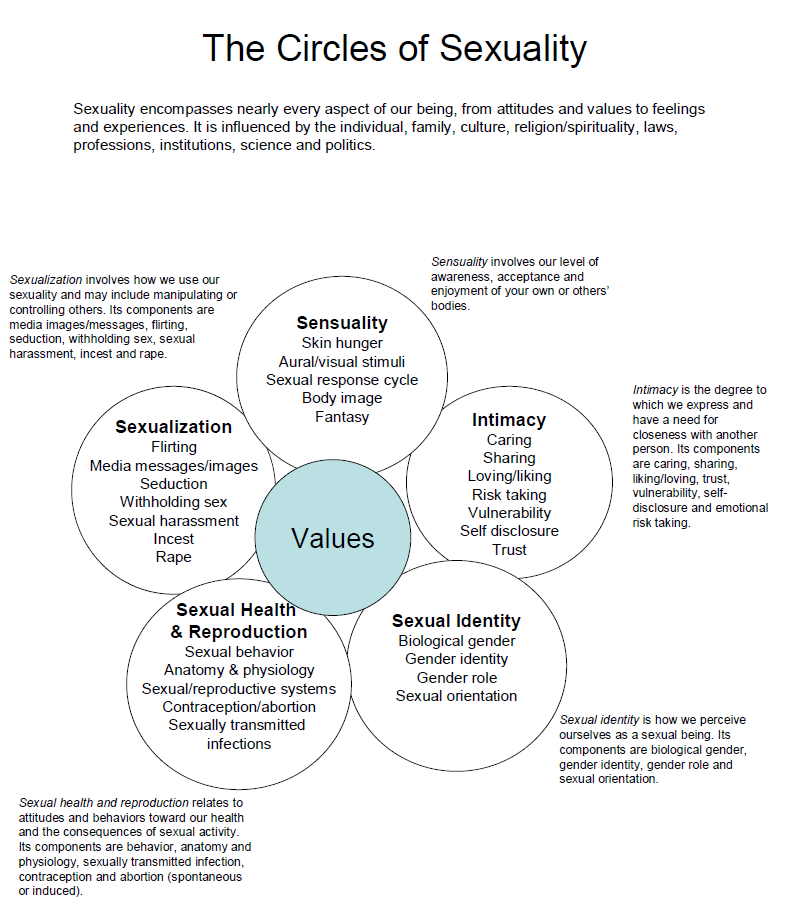 Miss FoleySS Life Trans: Sex & Sexuality		     Sexuality Defined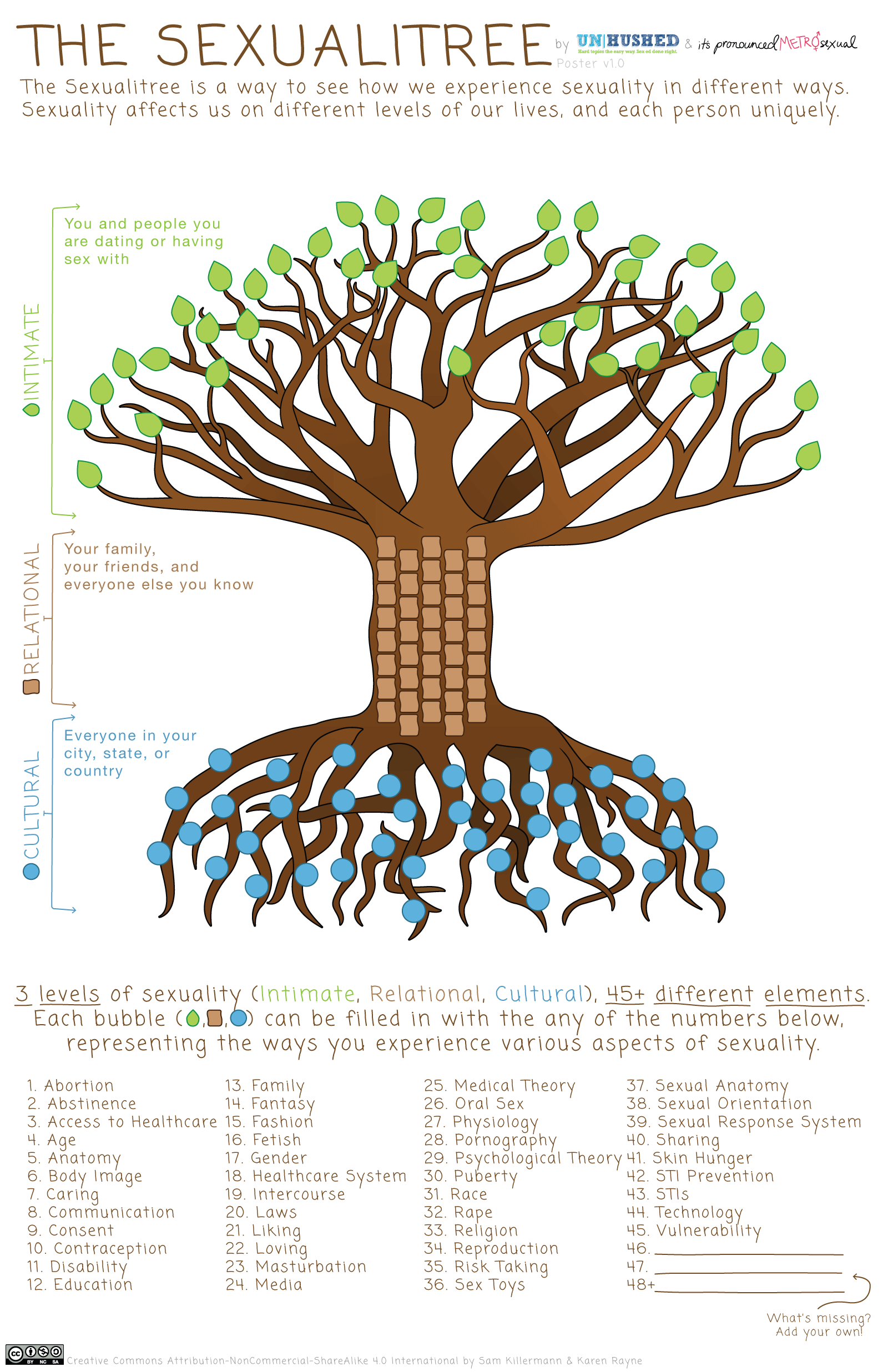 ​Miss FoleySS Life Trans: Sex & Sexuality		     			   Myths​Myths & MisunderstandingsMiss FoleySS Life Trans: Sex & Sexuality		     			   Myths​